Narrative Poetry: A Snapshot from Your Extraordinary LifePurpose:  Create a narrative poem from one of your Baby Journal entries that elevates the ordinary to extraordinary.Utilize elements of plot, poetic devices and emotional language to create a connection to the reader and create imagery through use of specific word choice to demonstrate the extraordinary nature of an ordinary event, person, or thing.Final Draft Requirements:Plot elements (30 points) ___ exposition/setting___ characters (you and ??) ___ rising action___ climax___ falling action___ resolution Poetic elements (30 points) ___ imagery (vivid language) ___ repetition ___ figurative language (2 from this list: metaphor, simile, personification)___ one of these: rhyme, alliteration, onomatopoeia, symbolism___ identifiable tone ___ Plot elements plan sheet filled out (15)___ Poetic elements plan sheet filled out (15)___ Your final draft stapled to THE FRONT of this rubric and plan sheets (10 points) Plot elements plan sheet: Though your narrative poem doesn’t have to follow an exact plot chart or be in this exact order, you do need to plan the parts of the story that will be worked into your poem.Exposition:Who is the main character (it’s probably you!)?    What does your character want?  What is the situation or event that your character faces?What does your character look like? How old are they? Where does the story take place?   Describe this place in vivid detail.Who else is involved in this story? Rising Action: List at least 3 events that lead to the climax of your story.  Climax:What is the “big action” that happens in your story?  How does this involve your main character? Who else is involved? Falling Action/ Resolution: What events follow the climax?  How does the story end?  How does your main character feel at the end of this day/situation/event?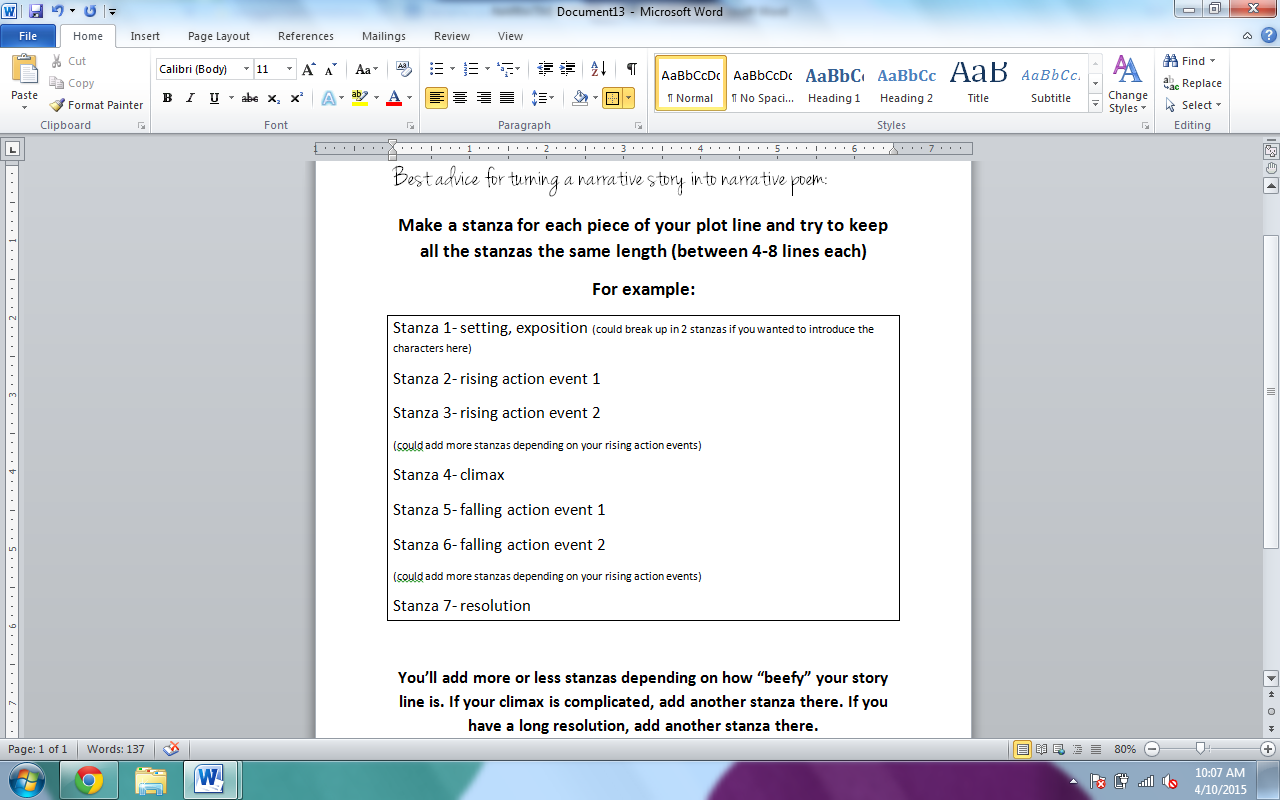 Poetic Elements plan sheet: now that you’ve planned out your story, figure out how to make it poetic. Check off each required element as you add it to your poem.Title (Your topic):__________________________________________________________________Describe your topic with at least 2 specific examples of imagery (vivid language that appeals to senses, and/or specific word choice): 1.2.Include repetition to stress an important word, phrase, or line. Simple words like “the” do not count.Include figurative language. Choose 2 of the following to include. Metaphor ________________________________________________________________________Simile ____________________________________________________________________________Personification_____________________________________________________________________Use at least ONE of the following to “boost up” your poem: Rhyme- IF your poem rhymes, make sure you follow the same rhyme scheme throughoutAlliteration- same sound simulated at the beginning and end of wordsOnomatopoeia- what sounds could you include in your story?Symbolism- is there something in your poem that could represent an idea or emotion?________________________________________________________________________________________________________________________________________________________________________________Examine what you wrote above to answer the following questions. If you answer “no” to any of the questions, go back and revise your writing.Does your writing appeal to the senses and paint a vivid picture for the reader?Does your writing have an identifiable tone and make a strong impression on the reader?Are your required poetic elements used appropriately?Now write or type a NEAT rough draft of your poem.  It should have the form of the poem in lines and stanzas. A peer will be annotating your poem… be sure they can read it  